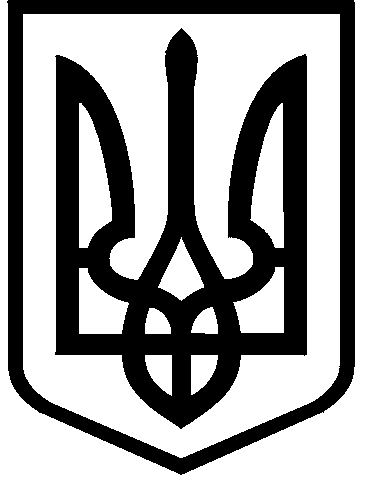 КИЇВСЬКА МІСЬКА РАДАIІI сесія IX скликанняРІШЕННЯ____________№_______________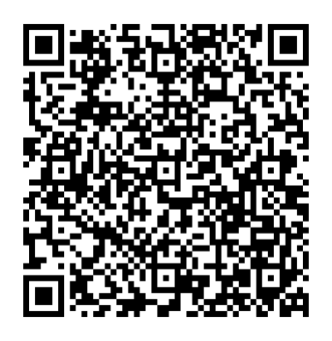 Розглянувши звернення приватного підприємства «БУДІНВЕСТМОНТАЖ» (код ЄДРПОУ 32309476, місцезнаходження юридичної особи: 07301, Київська обл., м. Вишгород, вул. Київська, 10) від 30 березня 2023 року № 205637468, від 10 листопада 2023 року № 85 та відповідно до статей 9, 83, 93 Земельного кодексу України, Закону України «Про оренду землі», пункту 34 частини першої статті 26 Закону України «Про місцеве самоврядування в Україні», Закону України «Про адміністративну процедуру», Київська міська радаВИРІШИЛА:Поновити приватному підприємству «БУДІНВЕСТМОНТАЖ» на 5 років договір оренди земельної ділянки від 25 липня 2018 року № 2972 для завершення будівництва житлових будинків на вул. Сім'ї Кульженків, 22 в Оболонському районі м. Києва (кадастровий номер 8000000000:78:053:0029; площа 2,9021 га; категорія земель – землі житлової та громадської забудови; код виду цільового призначення – 02.03; справа № 205637468).Встановити, що:Річна орендна плата, передбачена у підпункті 4.2 пункту 4 договору оренди земельної ділянки від 25 липня 2018 року № 2972, визначається на рівні мінімальних розмірів згідно з рішенням про бюджет міста Києва на відповідний рік. Інші умови договору оренди земельної ділянки від 25 липня 2018 року № 2972  підлягають приведенню у відповідність до законодавства України. Приватному підприємству «БУДІНВЕСТМОНТАЖ»: У місячний строк з дня набрання чинності цим рішенням надати до Департаменту земельних ресурсів виконавчого органу Київської міської ради (Київської міської державної адміністрації) документи, визначені законодавством України, необхідні для підготовки проєкту договору про укладення договору оренди земельної ділянки від 25 липня 2018 року № 2972 на новий строк.Дотримуватися обмежень у використанні земельної ділянки, визначених законодавством та зареєстрованих у Державному земельному кадастрі. Дане рішення набирає чинності та вважається доведеним до відома заявника з дня його оприлюднення на офіційному вебсайті Київської міської ради.Контроль за виконанням цього рішення покласти на постійну комісію Київської міської ради з питань архітектури, містопланування та земельних відносин.ПОДАННЯ:Про поновлення приватному підприємству «БУДІНВЕСТМОНТАЖ» договору оренди земельної ділянки від 25 липня 2018 року № 2972 для завершення будівництва житлових будинків на вул. Сім'ї Кульженків, 22  в Оболонському районі м. КиєваКиївський міський голова 	Віталій КЛИЧКОЗаступник голови Київської міської державної адміністраціїз питань здійснення самоврядних повноваженьПетро ОЛЕНИЧДиректор Департаменту земельних ресурсів виконавчого органу Київської міської ради(Київської міської державної адміністрації)Валентина ПЕЛИХНачальник юридичного управління Департаменту земельних ресурсіввиконавчого органу Київської міської ради(Київської міської державної адміністрації)Дмитро РАДЗІЄВСЬКИЙПОГОДЖЕНО:Постійна комісія Київської міської радиз питань архітектури, містопланування таземельних відносин Голова	Секретар			Михайло ТЕРЕНТЬЄВЮрій ФЕДОРЕНКОНачальник управління правового забезпечення діяльності Київської міської радиВалентина ПОЛОЖИШНИК